Med forbehold om endringer!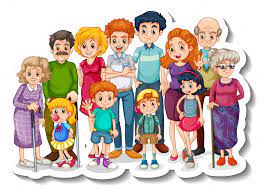 september2023LomviTema for september er MEG SELV & MIN FAMILIEVi blir kjent med hver enkelt og familien, gjennom samtaler og bilder. Vi synger og har fortellinger. Vi tar hånd og foravtrykk og lager fine plakater om hver enkelt.123Legegrupper45678910UtedagVi leker og koser oss med utelekTema for uken: meg selvTurdagDe store går på tur i nærmiljø.De små leker ute i barnehagen.GrupperStore – formingSmå - lekegrupperGrupperStore – lekegrupperSmå -formingGrupperStore - discoSmå - sangsamling11121314151617UtedagVi leker og koser oss med utelekTema for uken: meg selvTurdagDe store går på tur i nærmiljø.De små leker ute i barnehagen.GrupperStore – formingSmå - lekegrupperGrupperStore – lekegrupperSmå -formingGrupperStore – sangsamlingSmå - disco18192021222324UtedagVi leker og koser oss med utelekTema for uken: meg og familien minTurdagDe store går på tur i nærmiljø.De små går på tur til lekeplassen med blokkene.GrupperStore – formingSmå - lekegrupperGrupperStore – lekegrupperSmå -formingGrupperStore - discoSmå - sangsamling252627282930UtedagVi leker og koser oss med utelekTema for uken: meg og familien minTurdagDe store går på tur i nærmiljø.De små går på tur til lekeplassen med blokkene.GrupperStore – formingSmå - lekegrupperAlisha bursdagGrupperStore – lekegrupperSmå -formingGrupperStore – sangsamlingSmå - disco